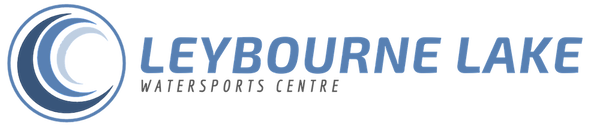 Resuming Recreational Diving – Covid-19    01/04/21 Back Lake OnlyPlease bring anti-bac wipes and sanitiser for disinfecting of all locks and handsWhilst driving in the park please always use hazard lightsLLWSC will provide sanitising stations for you to use on arrivalOne way orange barrier system will be in place to segregate public and water sports users, and to eliminate overcrowdingBookings will be arranged by phoning the centreDivers must collect and sign for keys, Emergency Action Plan (EAP) and pay the fees due before entering the water LLWSC will fill in all diver’s declaration paperwork  All divers will sign that they are fit and well to dive and all diving equipment is in good fully working orderAll divers to sign that they will comply to terms and conditions stated in LLWSC COVID-19 recreational diving procedures Recreational diving is during working hours of the water sports centre Recreational diving is only permitted if spaces are available or outside pro dive schools diving hoursMaintain social distancing of at least 2meters and avoid direct contact with other people Avoid pinch points i.e., diver gateways and wooden foot bridge Please observe the covid-19 signage at these pointsToilets are closed at this moment in timeAvoid touching your eyes, nose, and mouth Make sure you and the people around you follow good respiratory hygiene, cough or sneeze into your elbow or use a tissue, dispose in the correct way Wear a face covering in a public setting where other distancing measures are difficult to maintain All divers to comply to PADI (Professional Association of Diving Instructors) or other NGB training agencies standards regarding COVID-19 recommendations and procedures All divers must comply to NGB safe diving practices on all underwater activities East entrance to the water’s edge maximum or 6 persons at any point (social distancing rules apply)  East entrance to the water’s edge maximum or 6 persons at any point (social distancing rules apply)  All divers are to dive in buddy pairs and maintain good buddy contact throughout the dive Social distancing-pre dive safety check (as per organizing training guidelines)Underwater, social distancing is not neededNo shore cover is neededThe use of alternate air source (as per organizing guideline)At a safe distance simulate alternate air source useUse of a redundant air source is advisableNo buddy breathing is allowed Familiarise yourself with your buddy’s equipment at least 2meters Diving with a member of your household or bubble allows more interaction with the buddy system If problems occur and you need to be in close contact, make sure you breathe through your regulator, to prevent breathing exhaled breath Avoid touching your buddy’s diving equipment before, during and after the diveDo not spit into your mask use a defog or an alternativeWhen breathing through a snorkel at the surface be aware of the direction you are pointing it   Divers must accept that responding to real-life emergency may elevate disease transmission riskDivers to make sure the gated area to the diver’s area is always secured, locked, and disinfected before and after use Divers will return the keys and emergency action plan after diving. Keys and EAP to be sanitized with anti-bac wipes and not used for 24hours Sign out and ensure all divers are accounted for before leaving the water sports centre Resources and References- Covid-19PADI- Professional Association of Diving Instructors (PADI EMEA)BDSG- British Diving Safety GroupDAN- Divers Alert NetworkNGB- National Governing BodyAPSTO- Association of Professional Scuba Training Organisations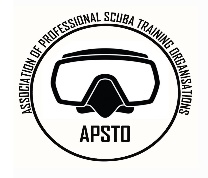 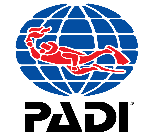 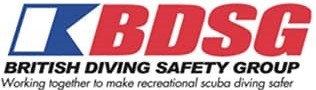 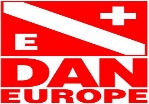 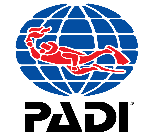 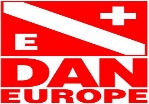 